Name: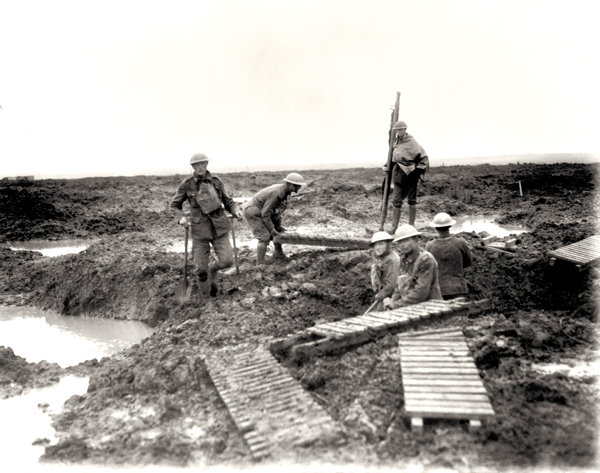 Social Studies 11 World War OneCanada Enters WWIFocus Questions:How did Canada respond to the outbreak of war in Europe?What effect did Canada’s participation in WWI have on Canadian society and its status as a nation?What did Canada contribute to the war effort in Europe? What was the result?Reference: Counterpoints: Exploring Canadian Issues (2010), p. 32-44.Define the following terms and ideas:mobilization War Measures Actinternment campWestern Frontwar of attritionQuestions1. What was Borden’s troop commitment? (p. 32)2. What was the reaction by Canadians? (p. 32)3. What was the role for women? (p. 32)4. Were all welcome in the army? (p.32)5. What happened at Valcartier, Quebec? (p. 33)6. What types of ‘propaganda’ (strongly biased advertising) did Canada use during WWI to support the war effort? (p. 33)7. What is Sam Hughes remembered for? (p. 34)8. What did the War Measures Act allow? (p. 34) 9. How did Germany plan to invade France? Did it work?10. Describe briefly what trench warfare involved and how technology played a role in the war. (p. 36 & powerpoint)Canada’s Sacrifice – use your textbook (and other sources) to help complete this chart.Find out about the following:War in the Air (p.42)War at Sea (p. 44)Define the following terms:casualtiesreconnaissancemerchant marineconvoyBattleInteresting DetailsCanada’s Role2nd Battle of Ypresp. # in text:# on map:Date: First actions seen by CEF  ____________ Canadian casualtiesBattle of the Sommep. # in text# on map:Date: Commander: Douglas Haig Called the ‘Bloodbath’ _____________ Canadian casualties 90% of Royal Newfoundland       Regiment suffered casualties    from German machine gunsBattleInteresting DetailsCanada’s RoleBattle of Vimy Ridgep. # in text:# on map:Date: strategic location held by Germans efficient planning and training    contributed to victory by Canadians most significant victory of the war up    to that date _____________ Canadian lives lostPasschendaele(3rd Battle of Ypres)p. # in text:# on mapDate: mud was so bad men drowned in it poorly organized nearly ½ million soldiers killed _____________ Canadian lives lost